SECTION I.  LEARNER EXPERIENCE (e.g. STUDENT / EDUCATOR)NAVIGATING THE COMMUNITY AS A LEARNER (I.E. STUDENT OR EDUCATOR)Public Home Page View


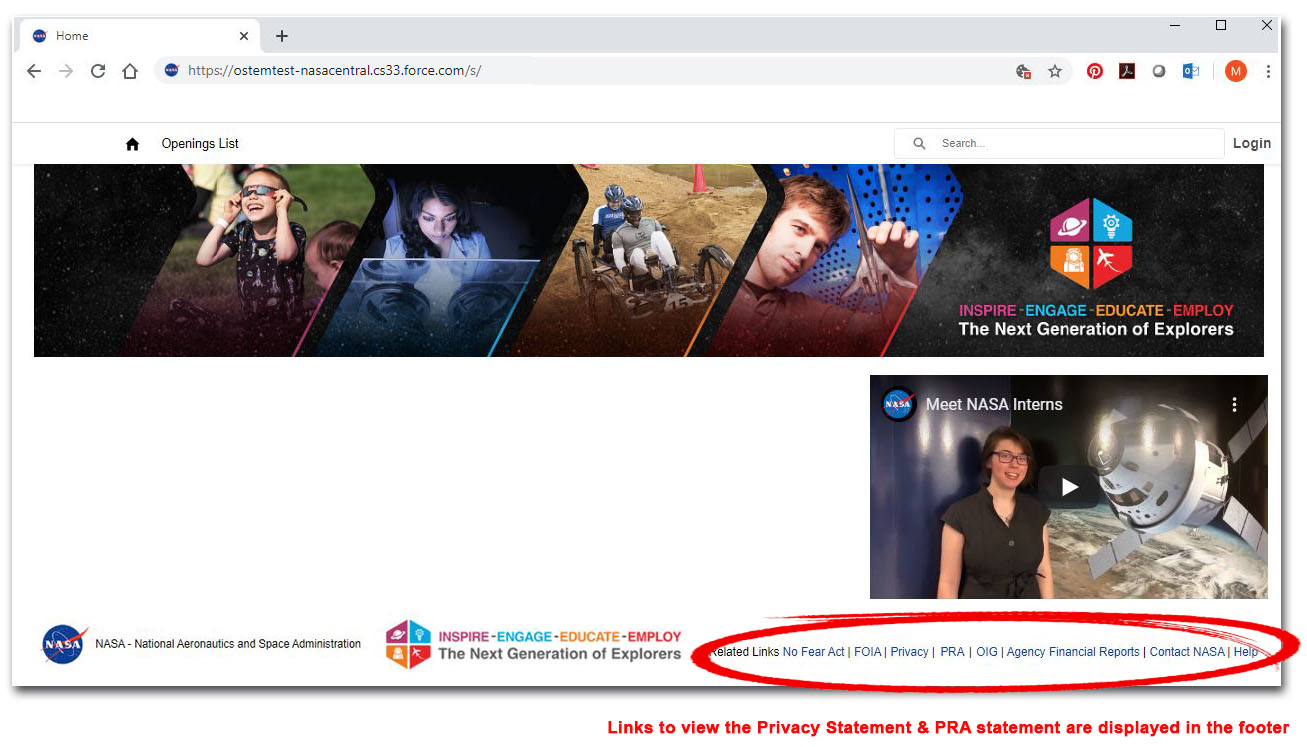 NASA Privacy Statement









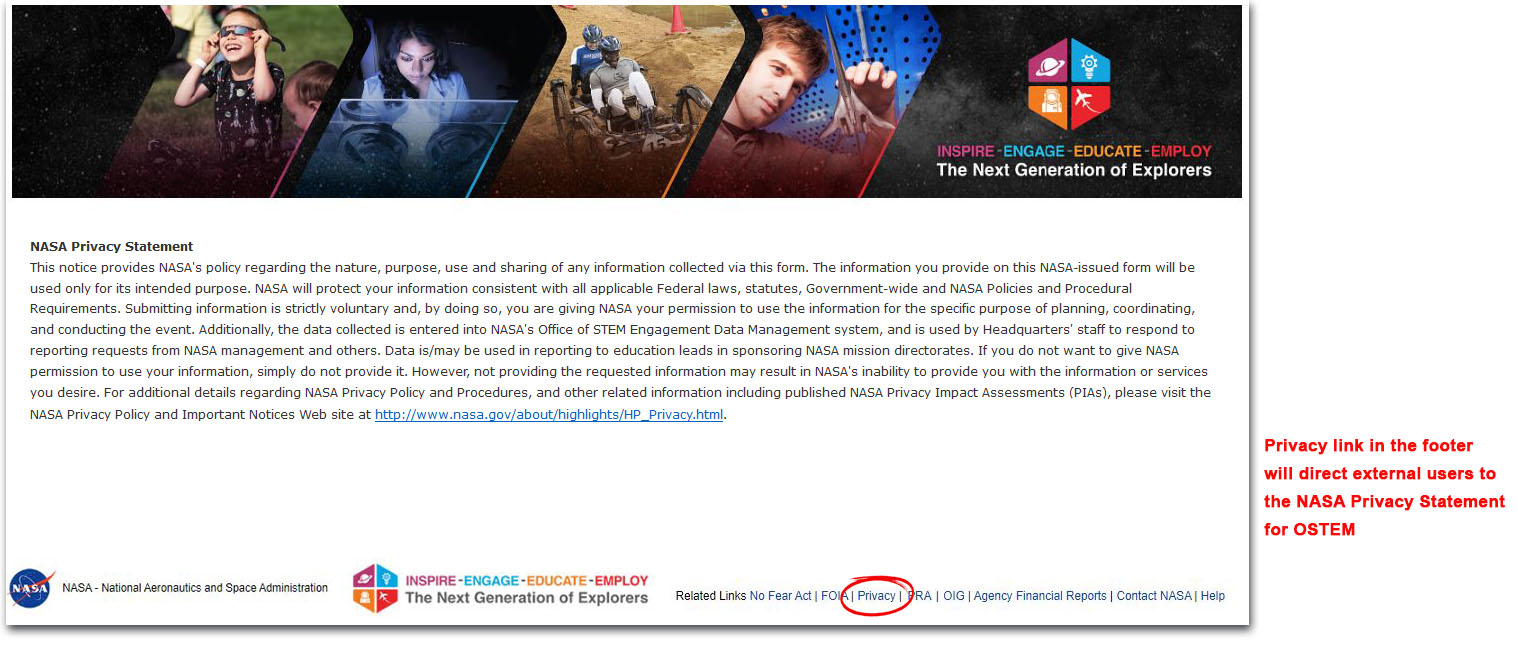 Paperwork Reduction Act Statement










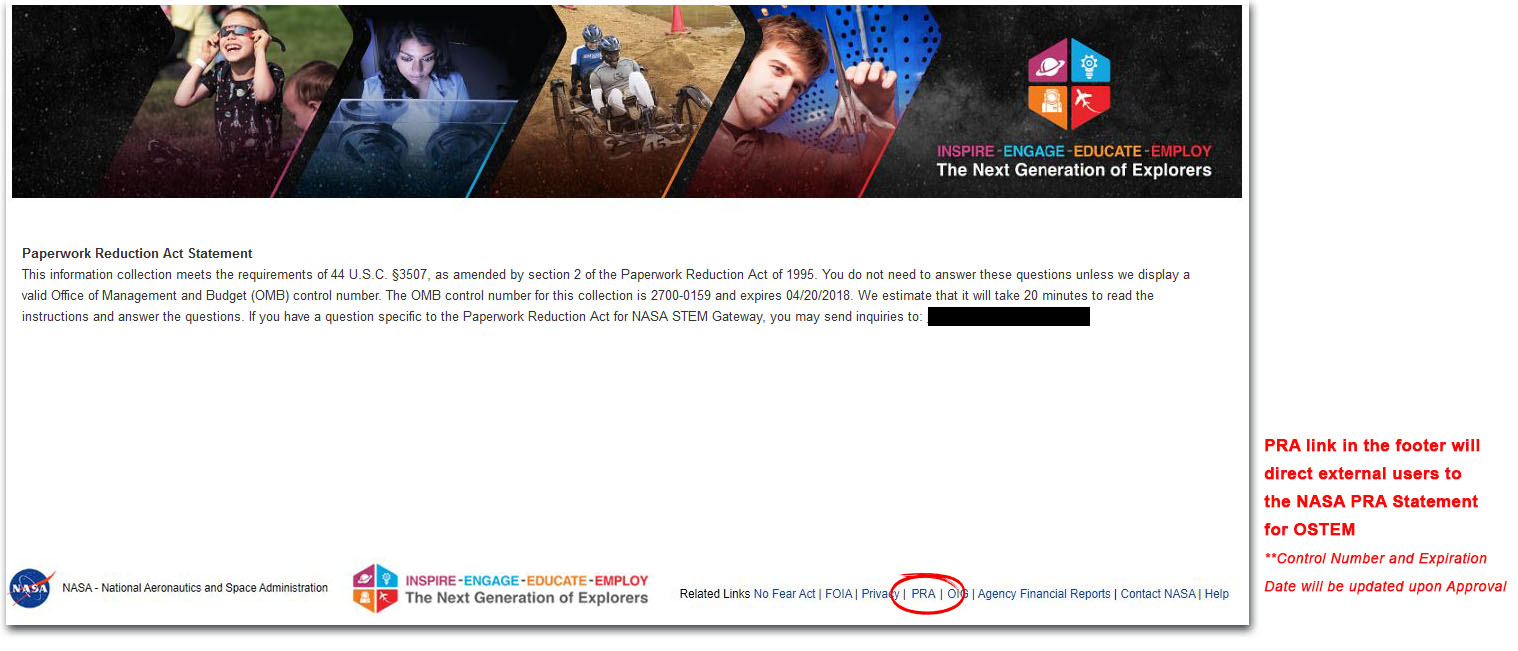 1.2 CREATE PROFILEAge Verification




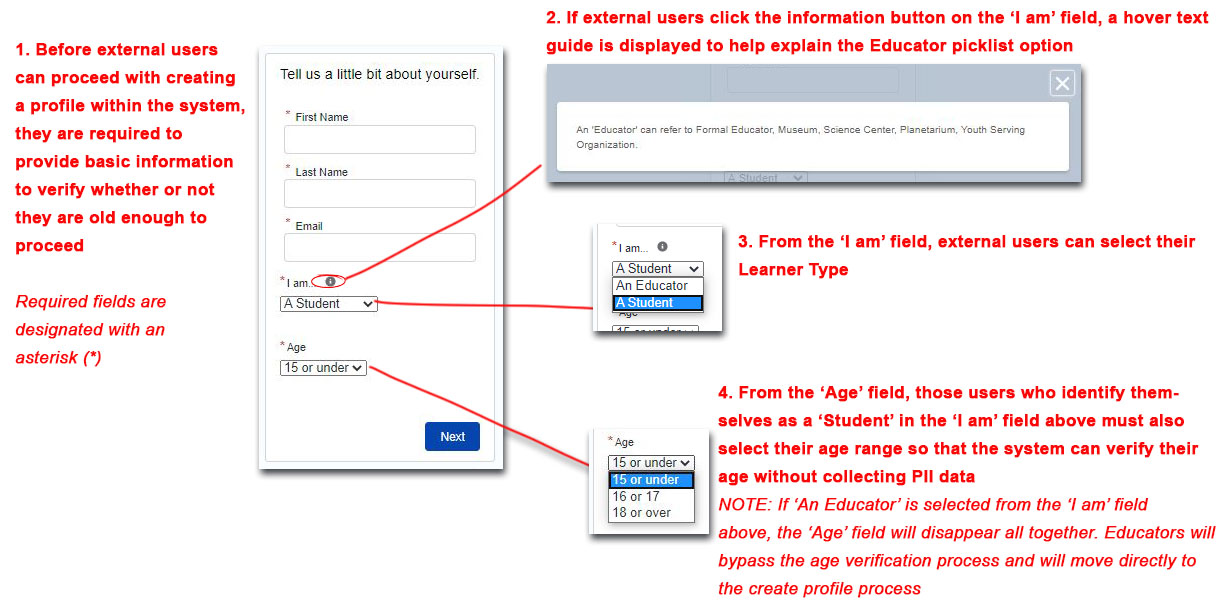 Minors 15 Years or Under 






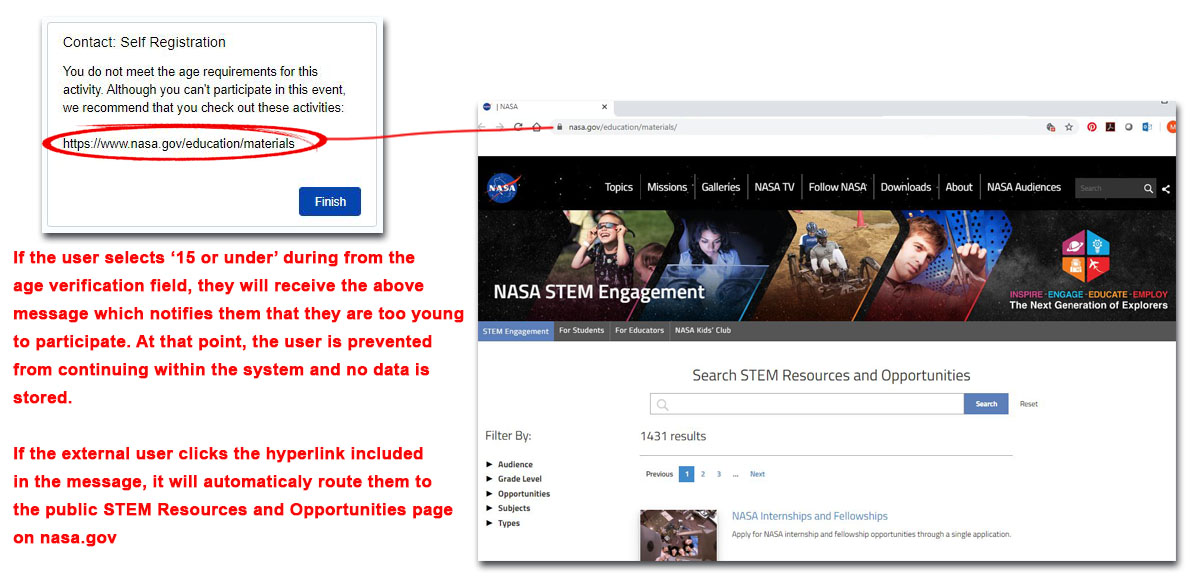 Minors 16 - 17 Years | Enter Parent / Legal Guardian Contact Info



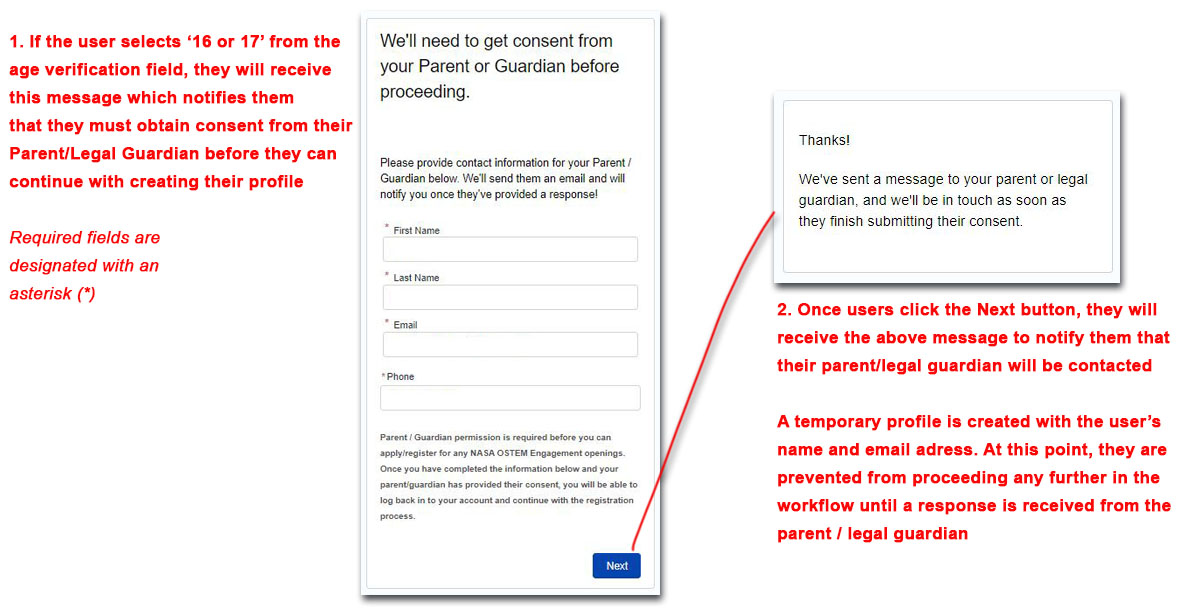 Parent / Legal Guardian Consent Response = No



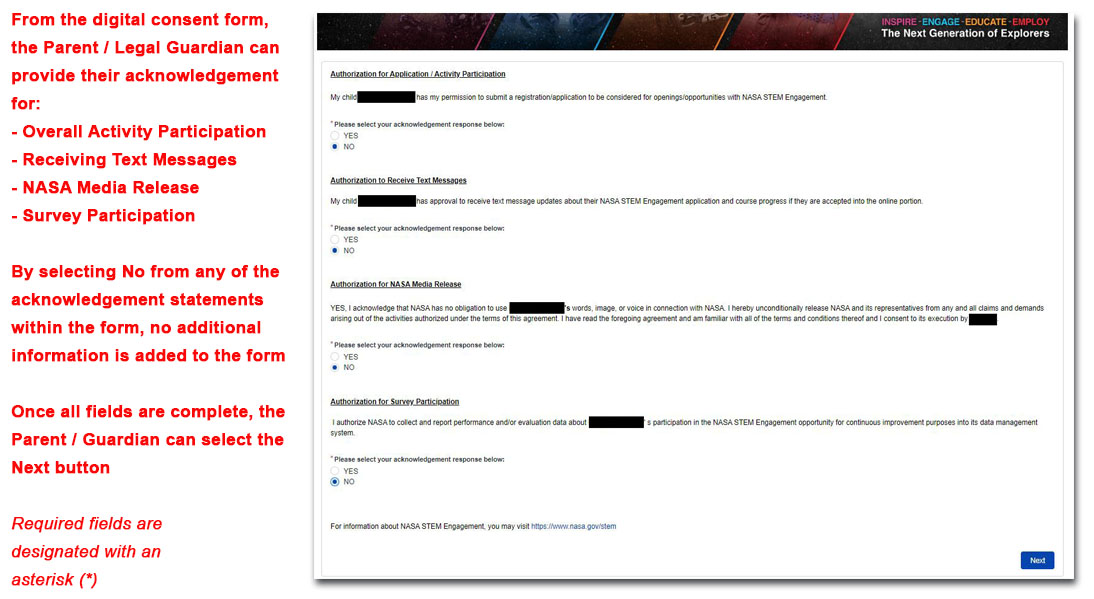 Parent / Legal Guardian Consent Response = Yes




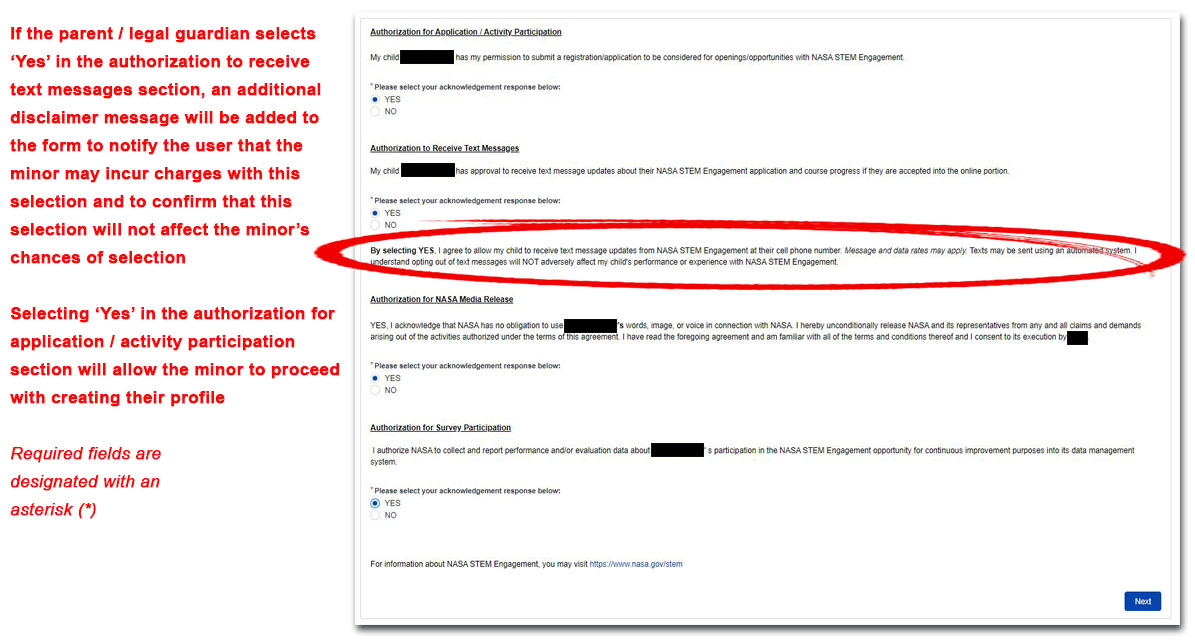 Create Profile – NASA Media Release

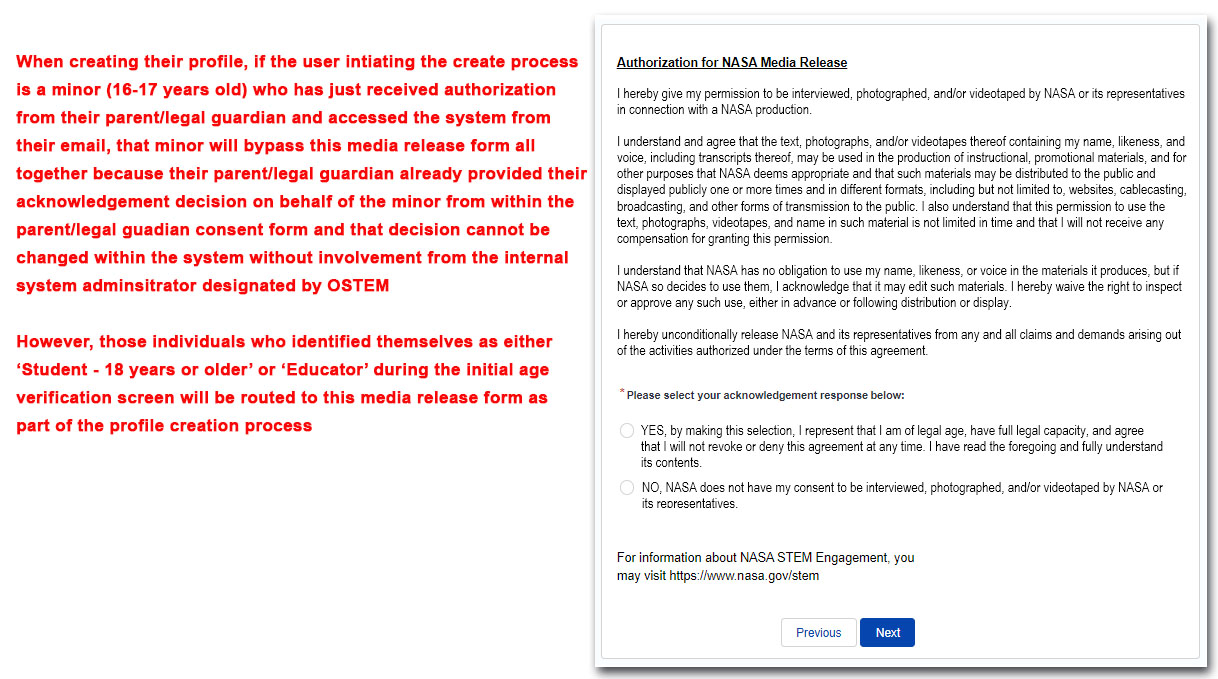 Create Profile – Personal Information




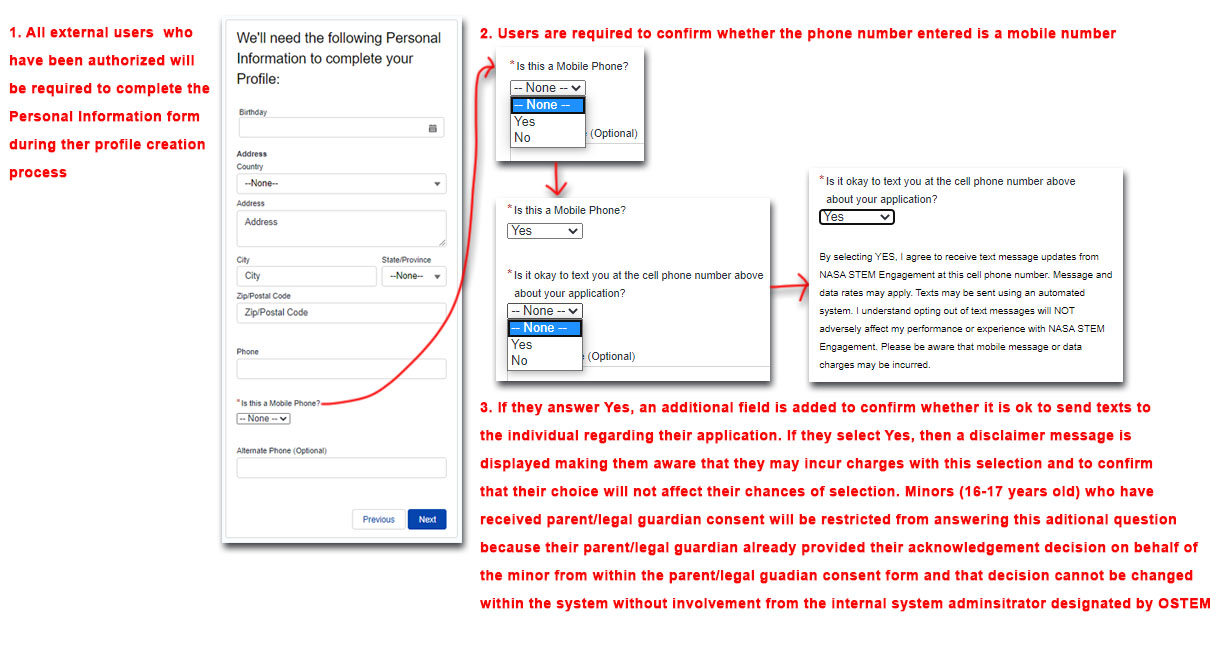 Create Profile – Demographic Information


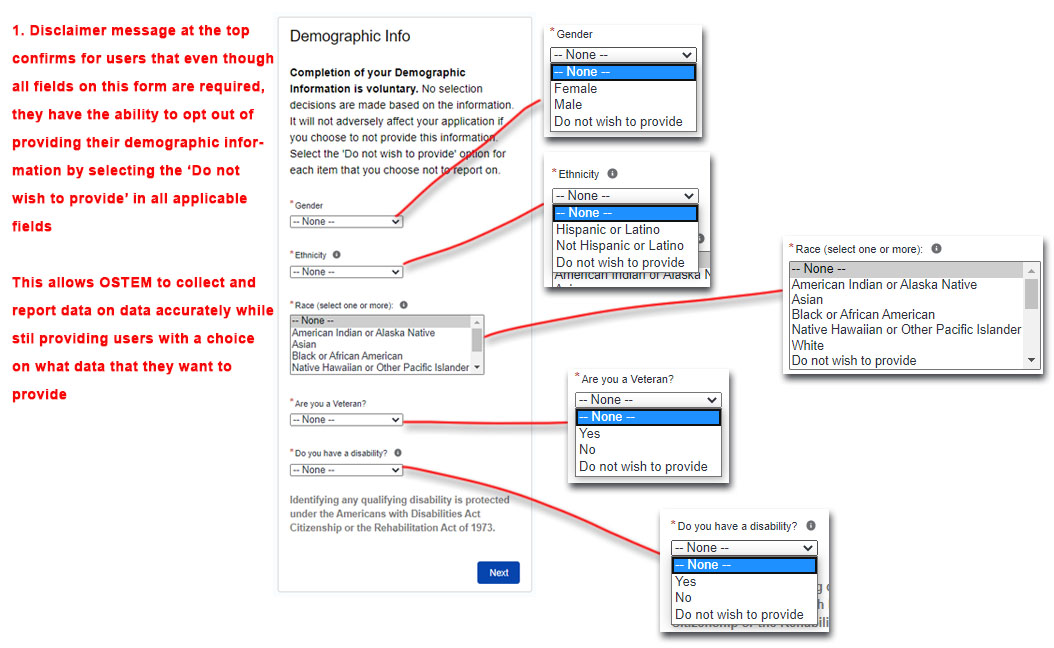 Create Profile - Demographic Information Help Text



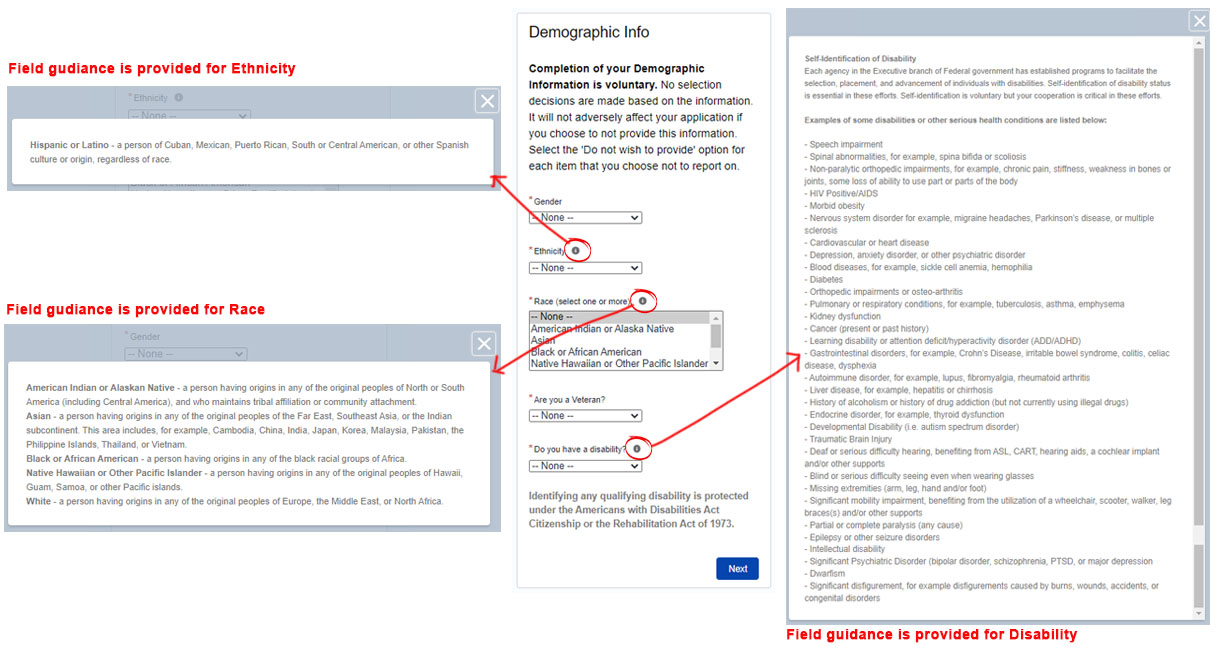 Create Profile – Citizenship








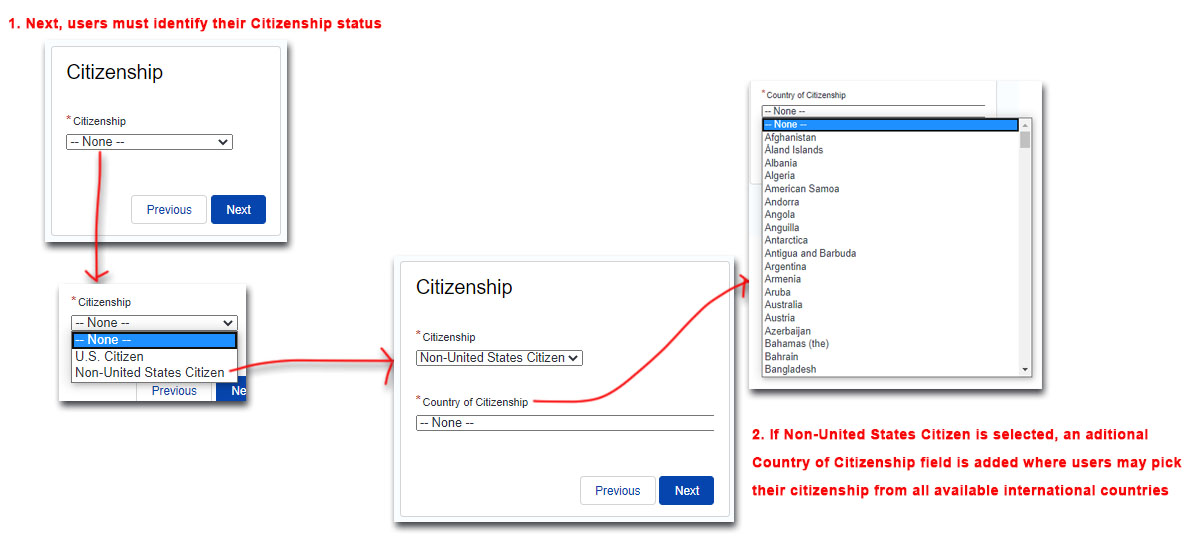 Create Profile – Education or Affiliate Organization for Student



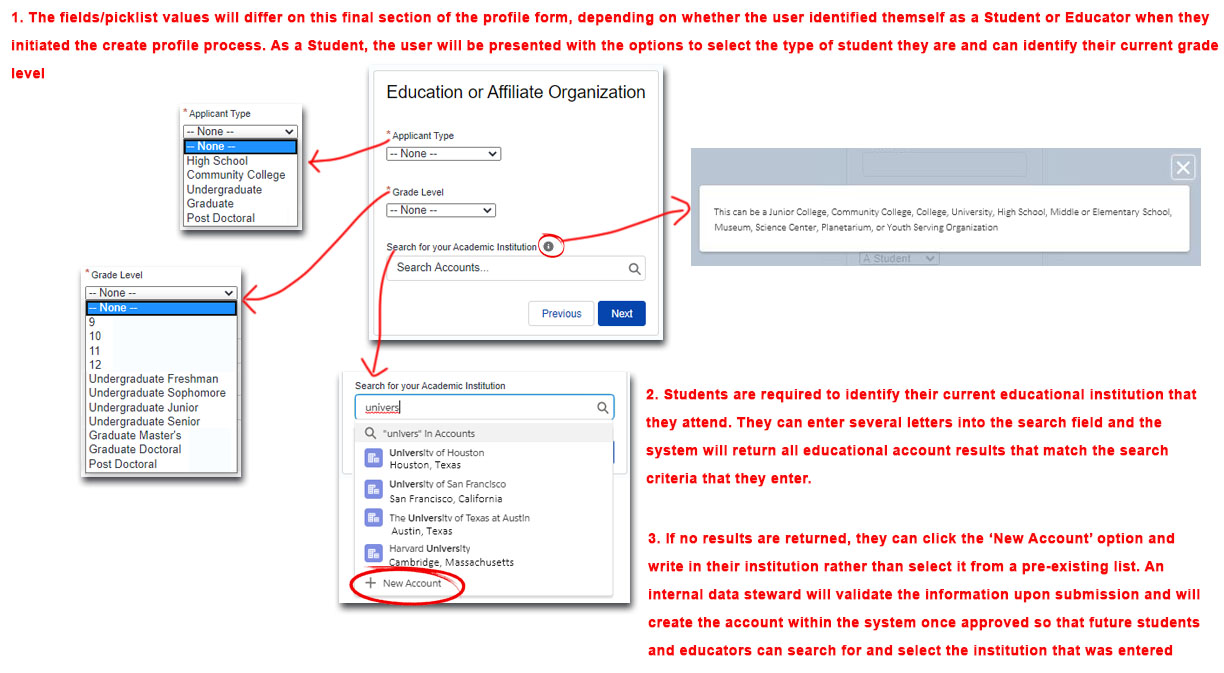 Create Profile – Education or Affiliate Organization for Educator

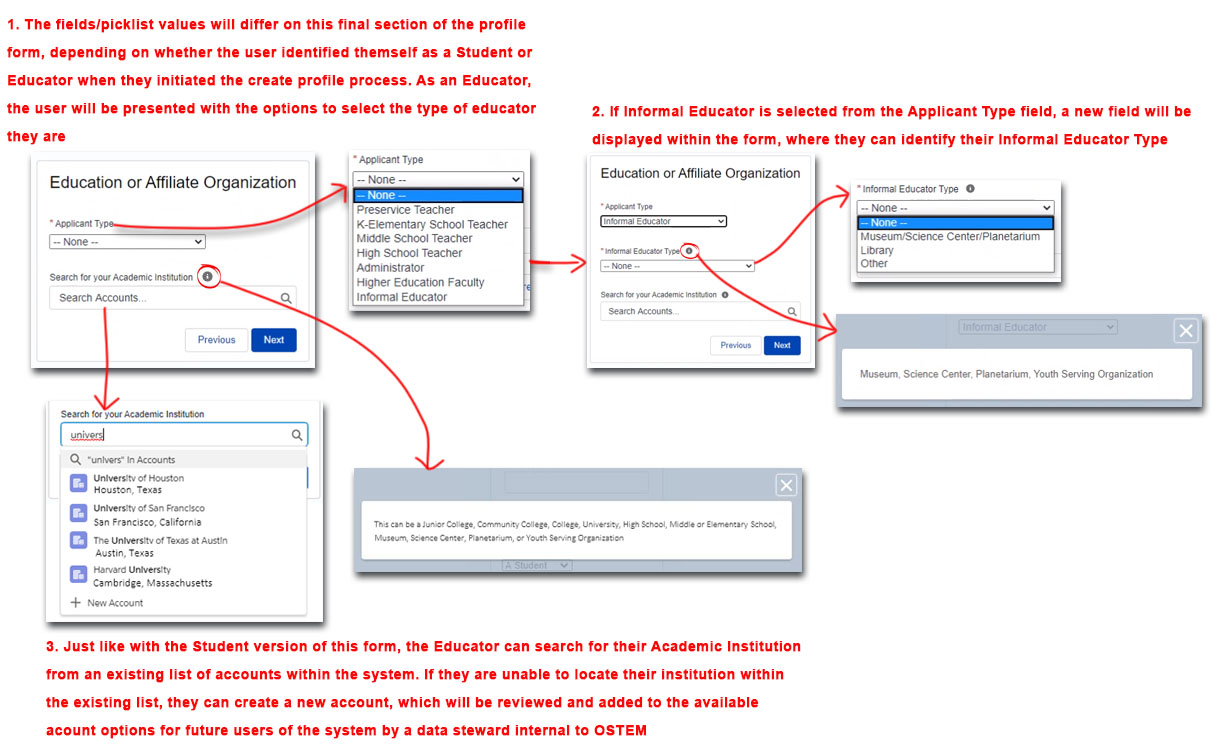 1.3 APPLY TO OPENINGSInternships & Pathways Applications – Personal Information

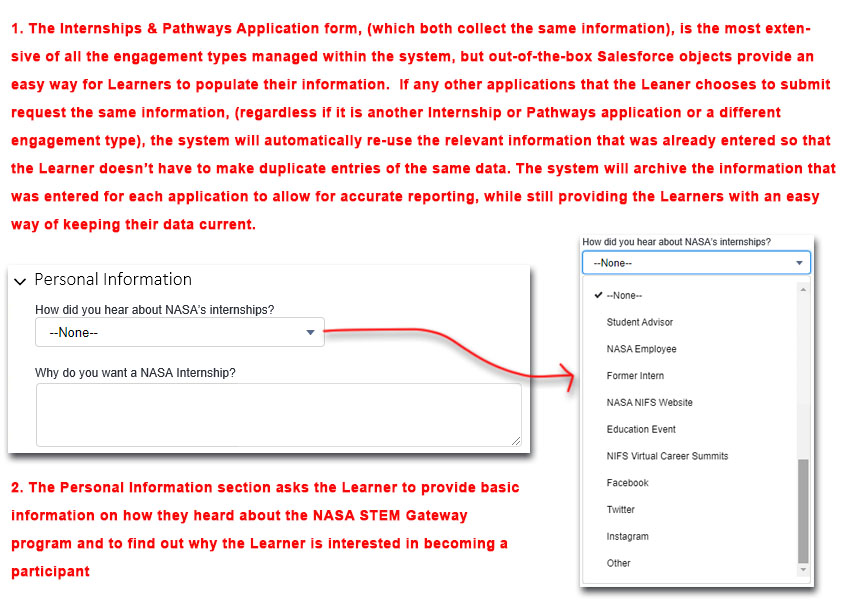 Internships & Pathways Applications – Education or Affiliate Organization




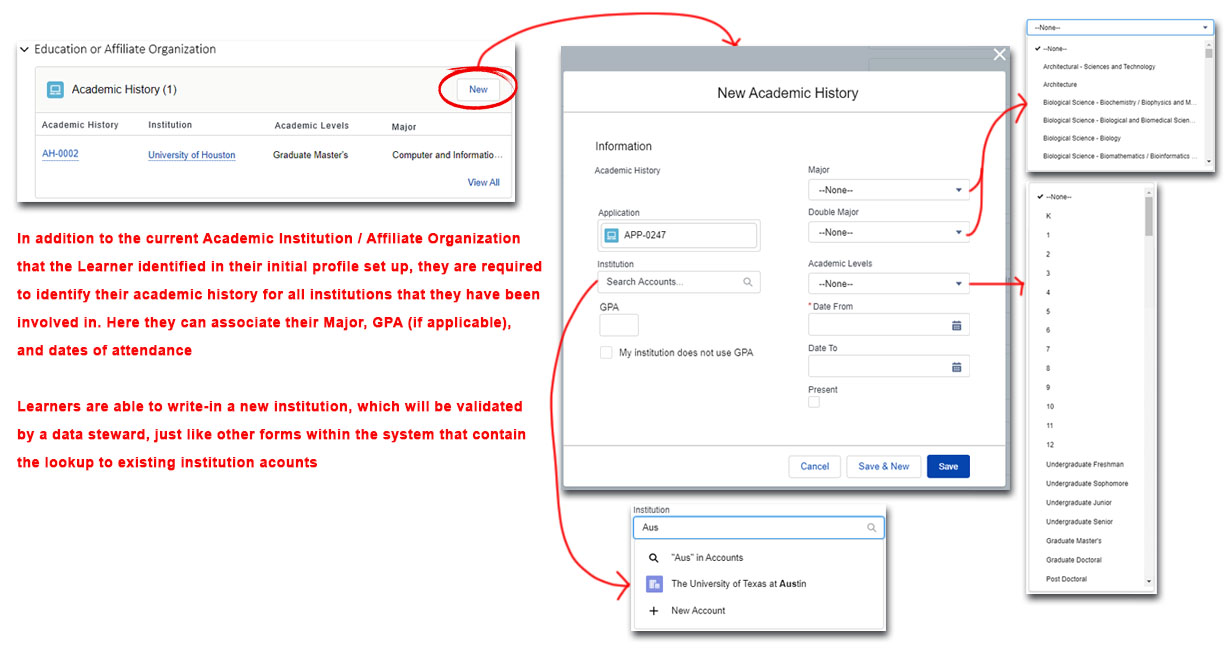 Internships & Pathways Applications – Employment





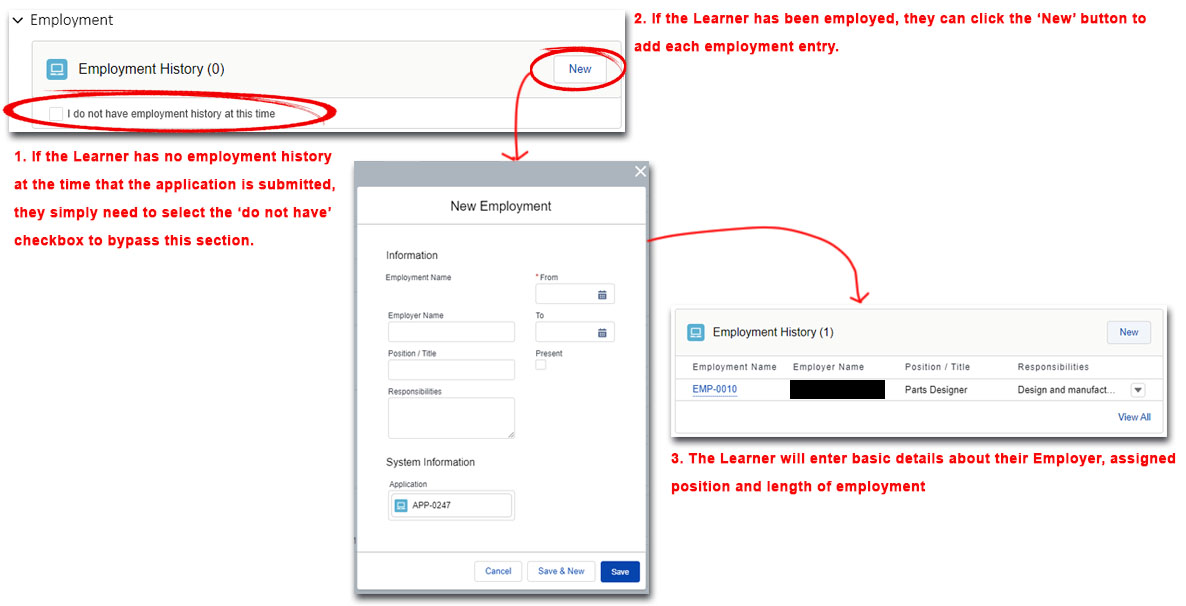 Internships & Pathways Applications – Other Experience






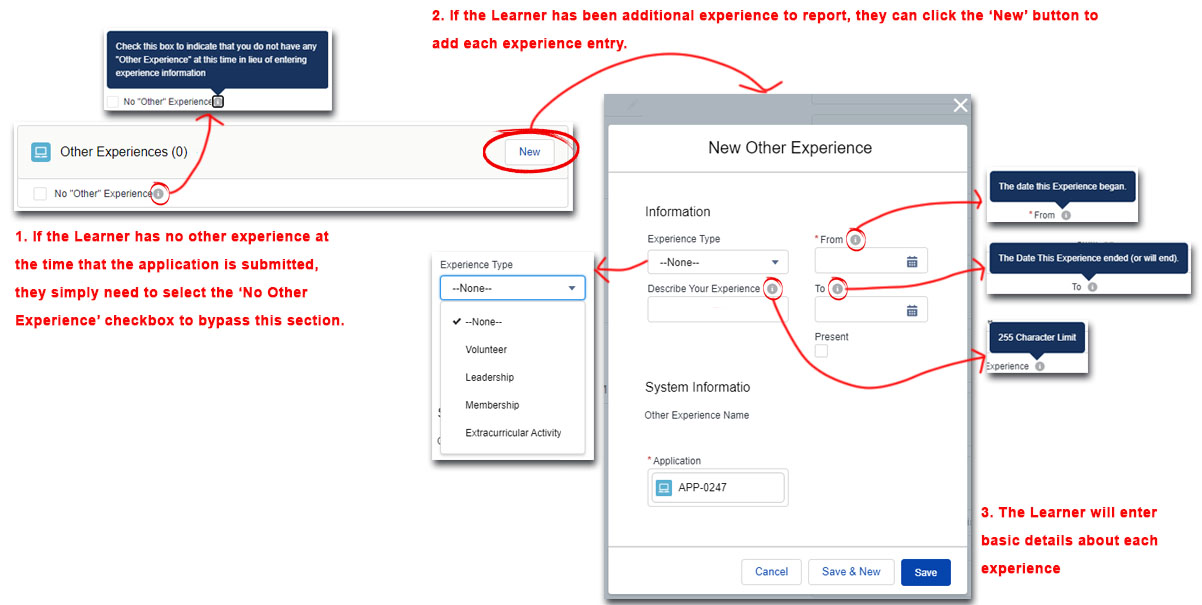 Internships & Pathways Applications – Documents


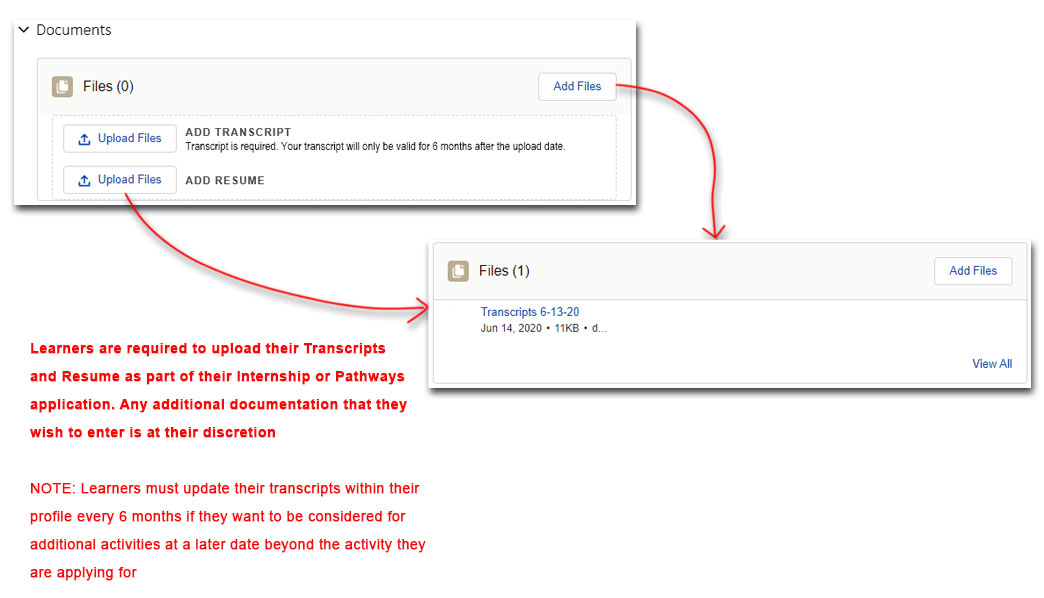 Internships & Pathways Applications – Skills


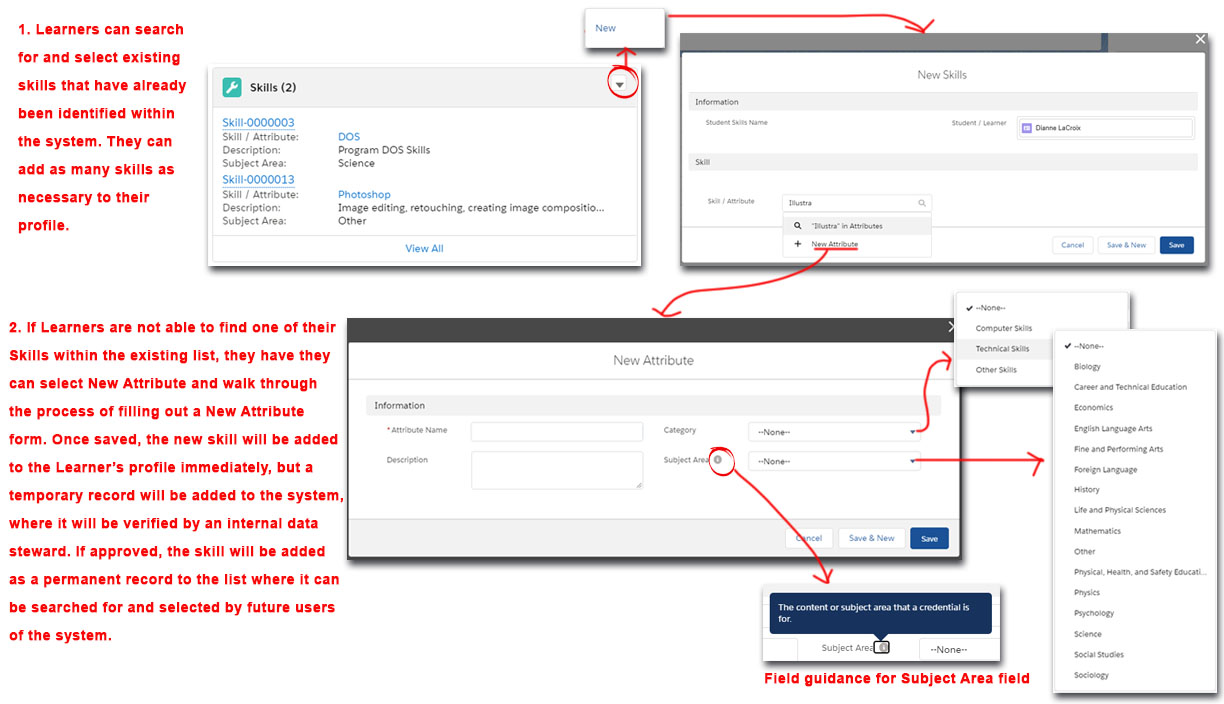 Internships & Pathways Applications – Languages








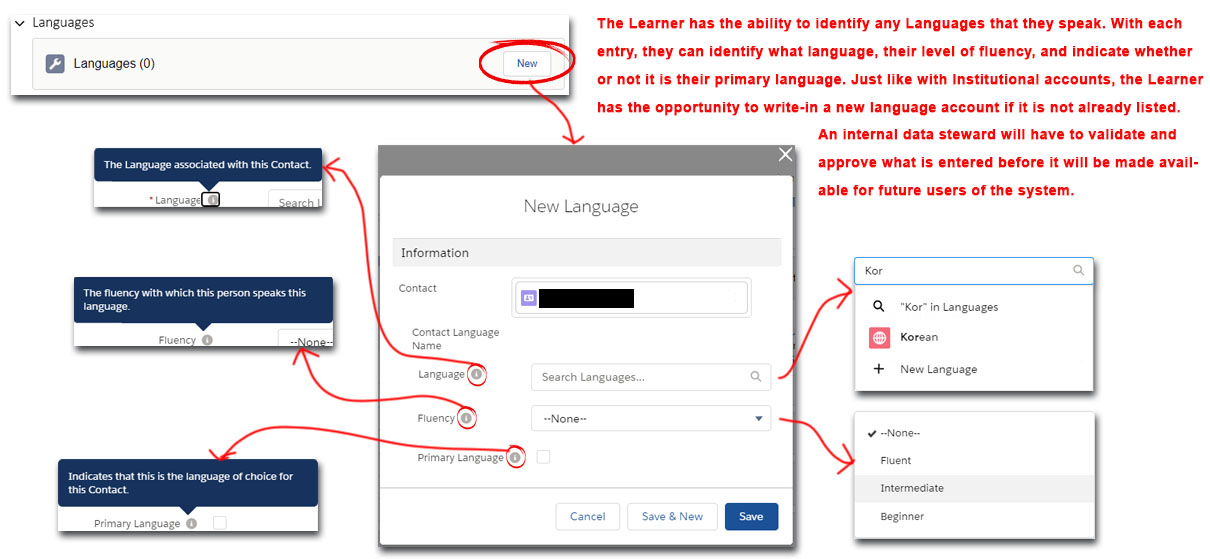 Internships & Pathways Applications – Letter of Recommendation Invitation






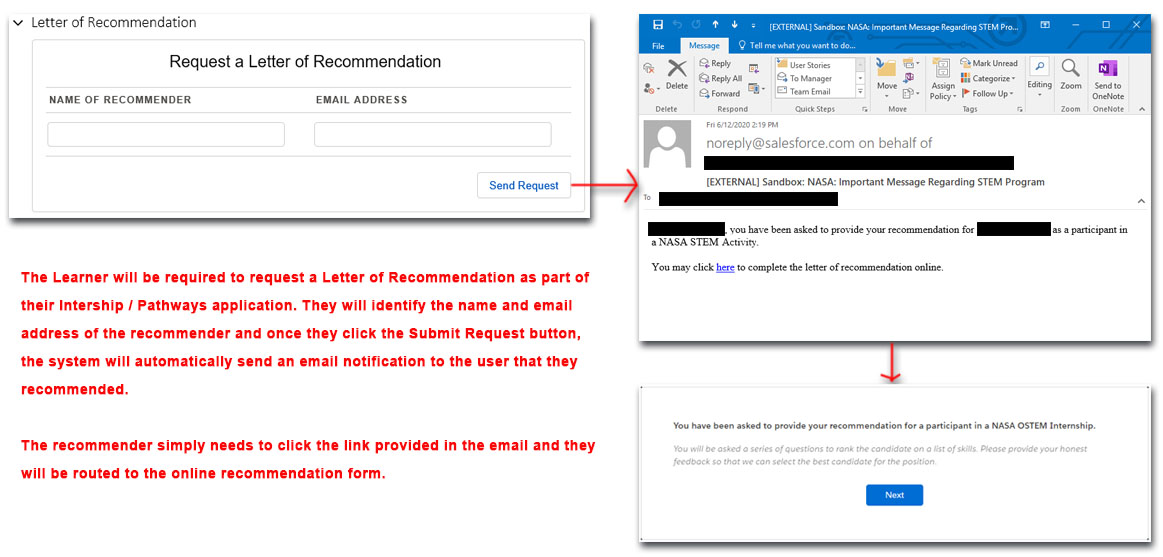 Internships & Pathways Applications – Submit Letter of Recommendation


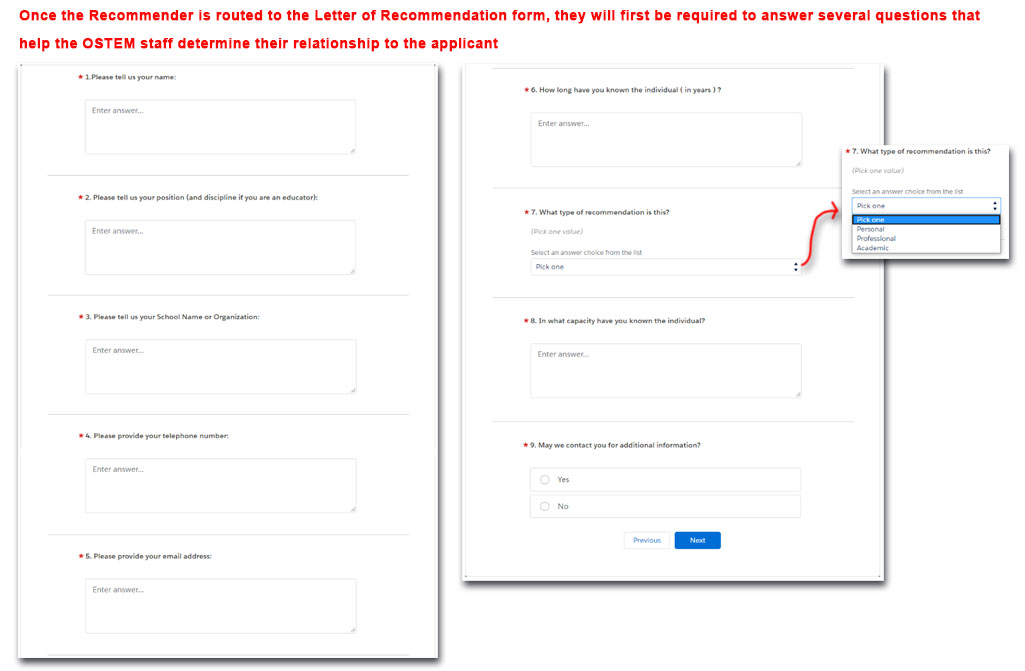 Internships & Pathways Applications – Submit Letter of Recommendation Continued


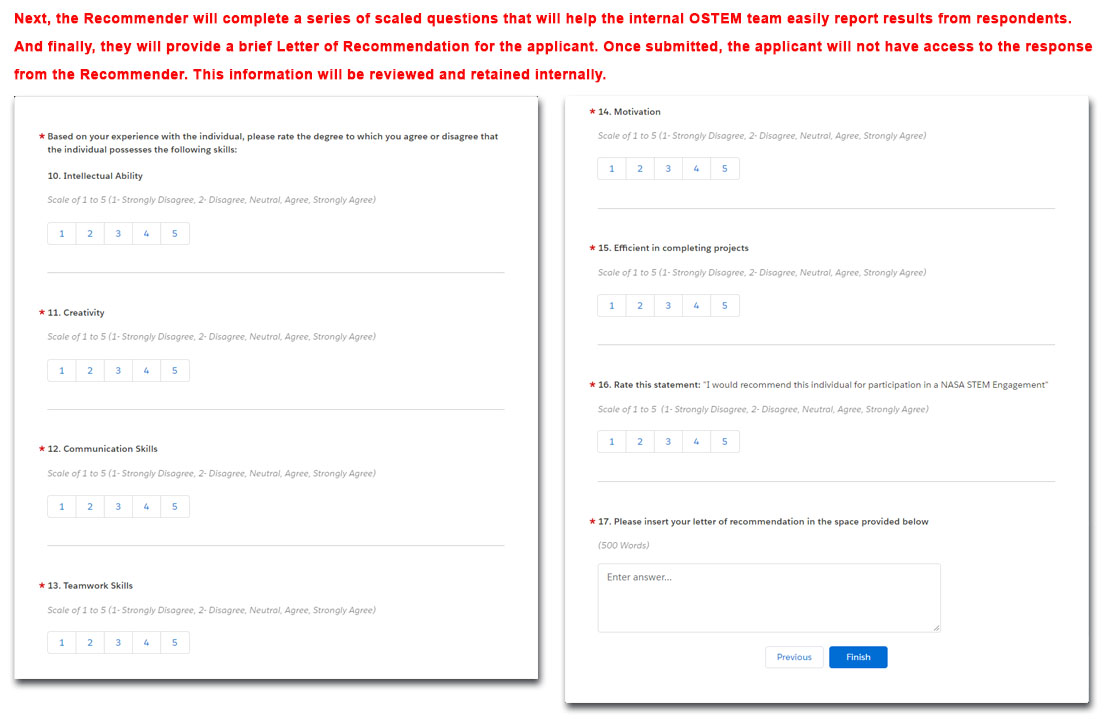 Internships & Pathways Applications – Availability
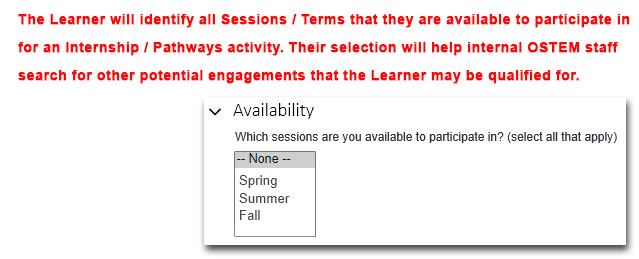 Challenges Application – Institutions

















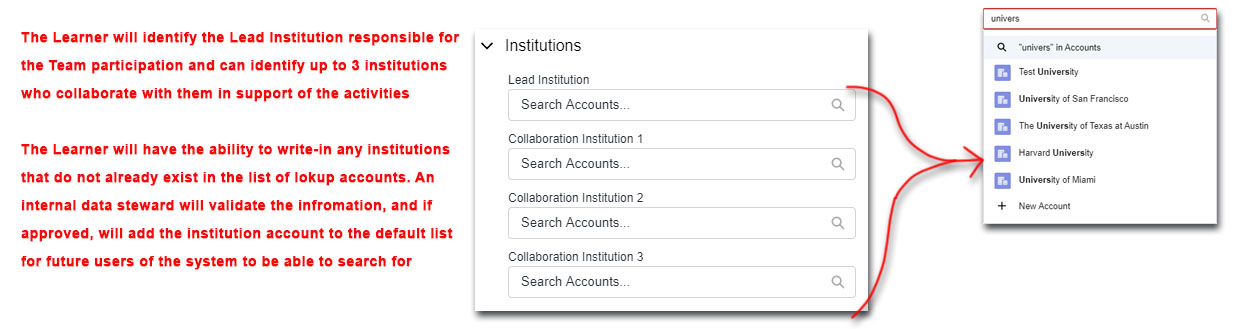 Challenges Application – Team Information







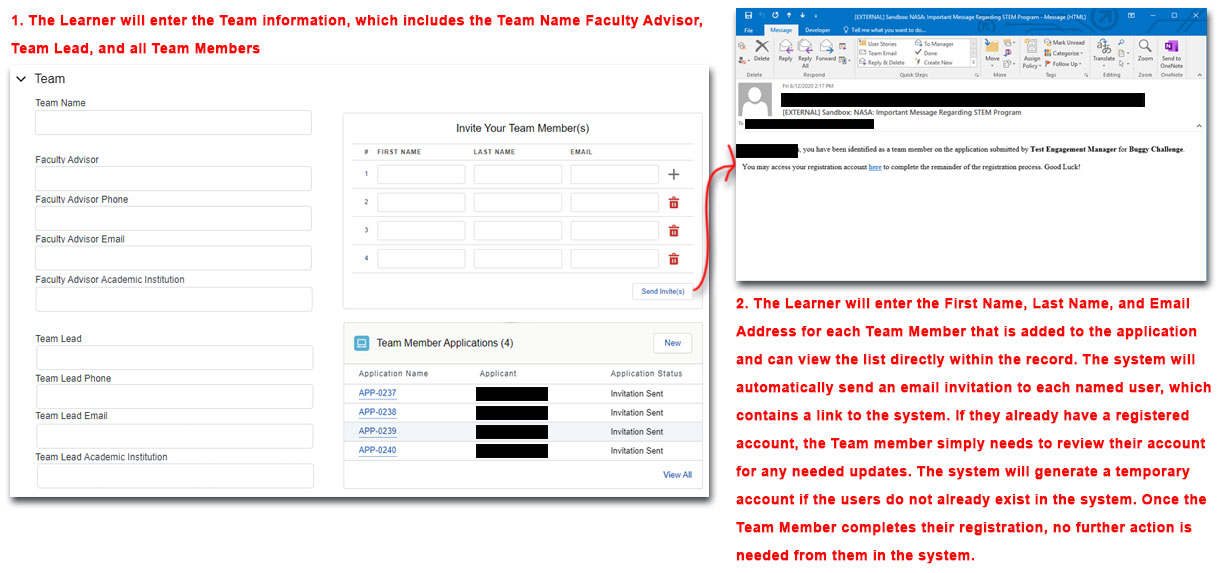 Challenges Application – Documents












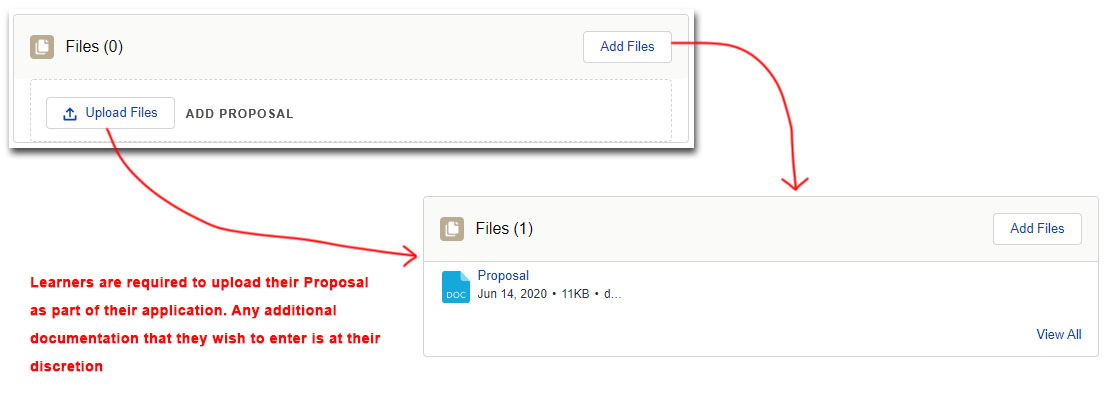 Fellowships & Research Opportunities Application – Identification Numbers



















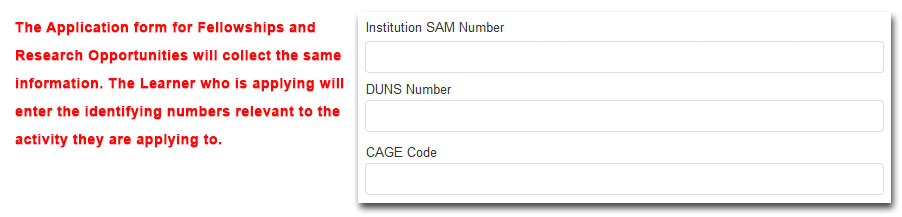 Fellowships & Research Opportunities Application – Points of Contact







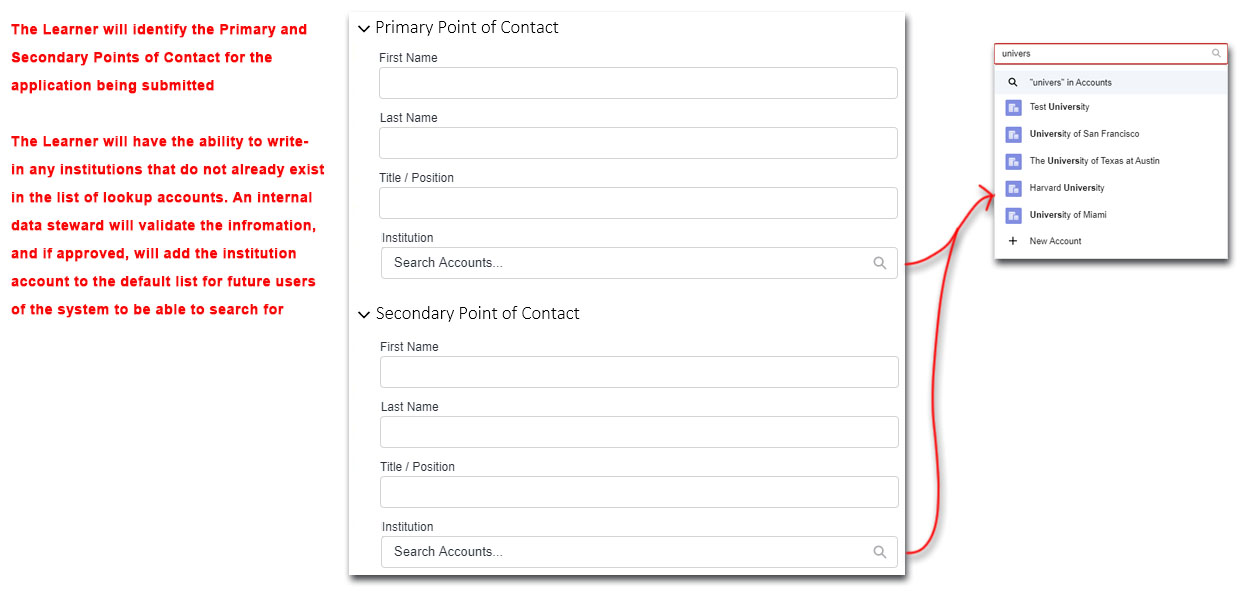 Fellowships & Research Opportunities Application – Documents












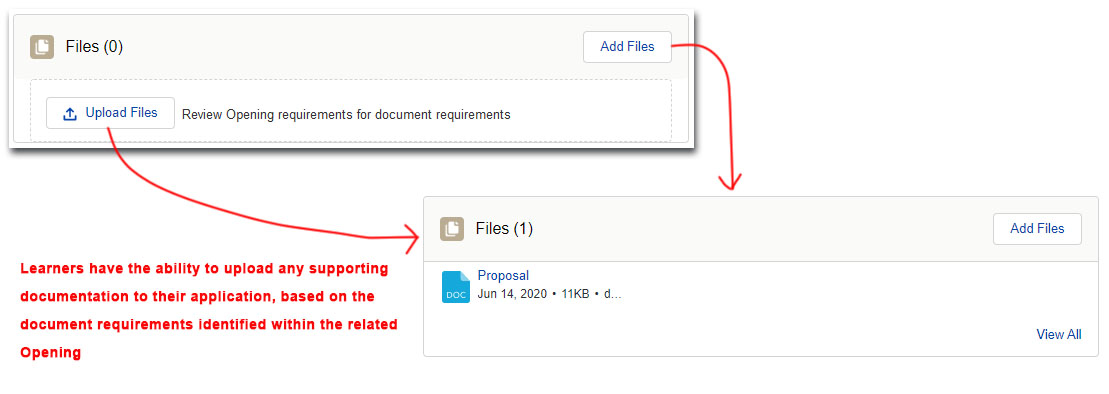 Educator Professional Development Application – Basic Information






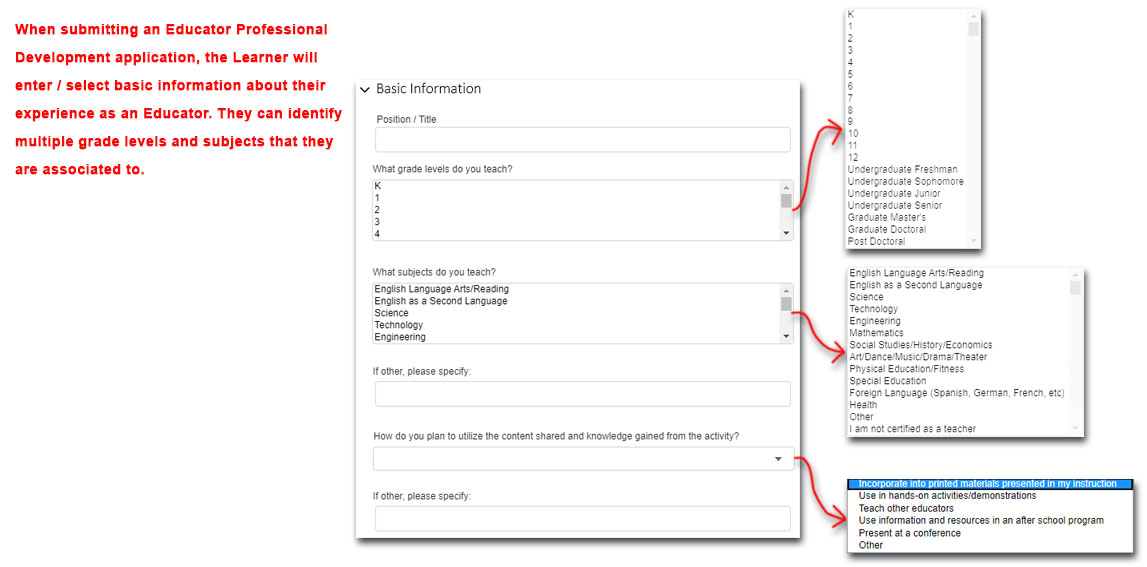 Educator Professional Development Application – Planned Implementation



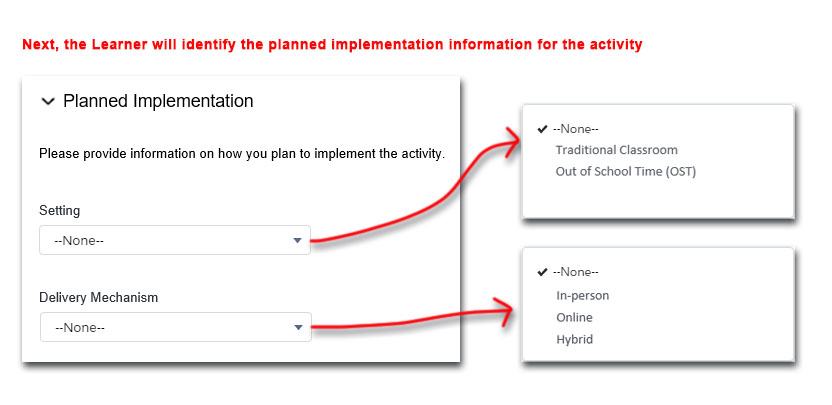 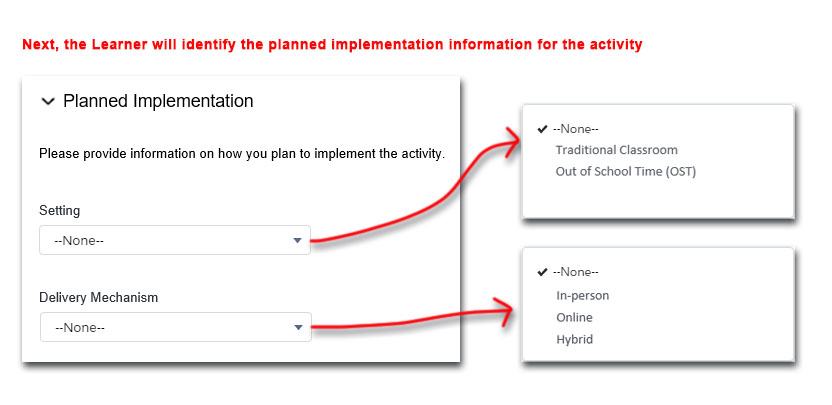 Educator Professional Development Application – Estimated Numbers

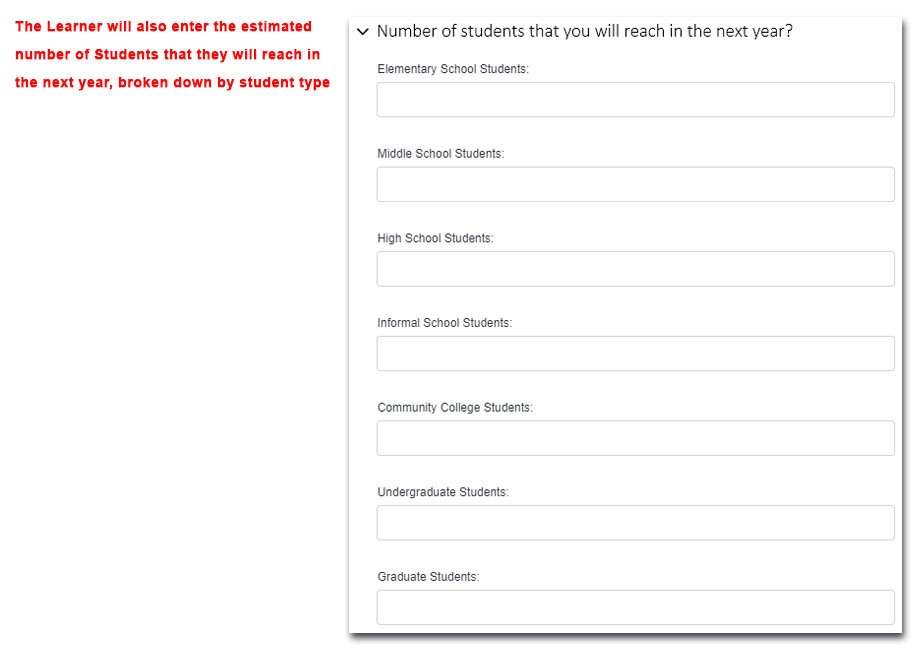 College / Pre-College STEM Experience Group Registration – Primary & Secondary Point of Contact


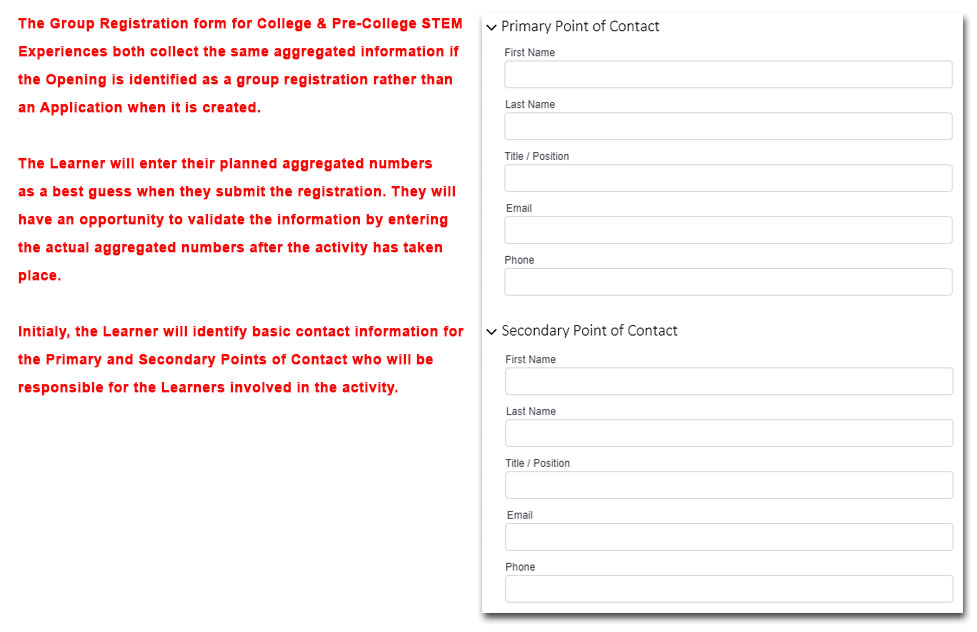 College / Pre-College STEM Experience Group Registration – Primary & Secondary Point of Contact



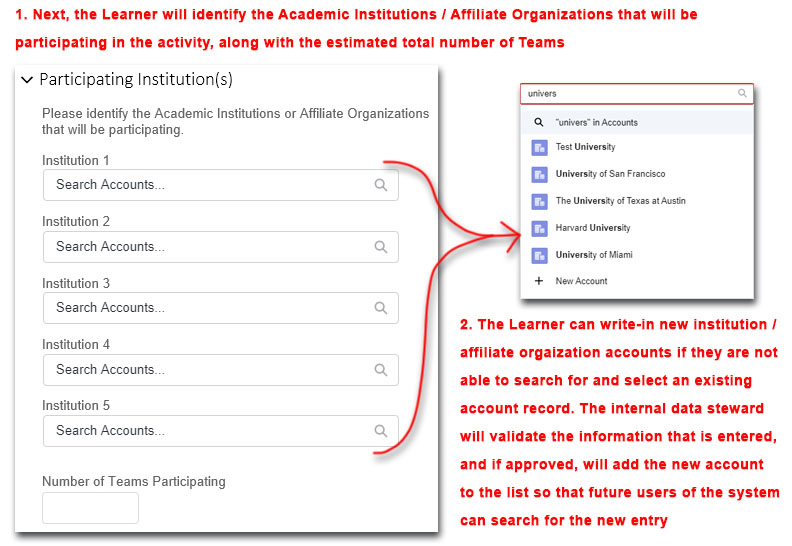 College / Pre-College STEM Experience Group Registration – Planned Implementation



College / Pre-College STEM Experience Group Registration – Number of Educators


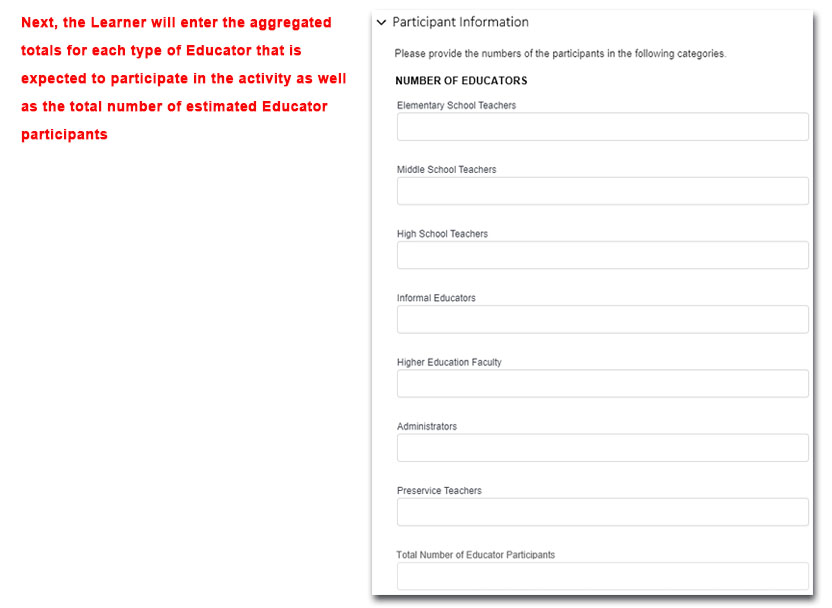 College / Pre-College STEM Experience Group Registration – Number of Students



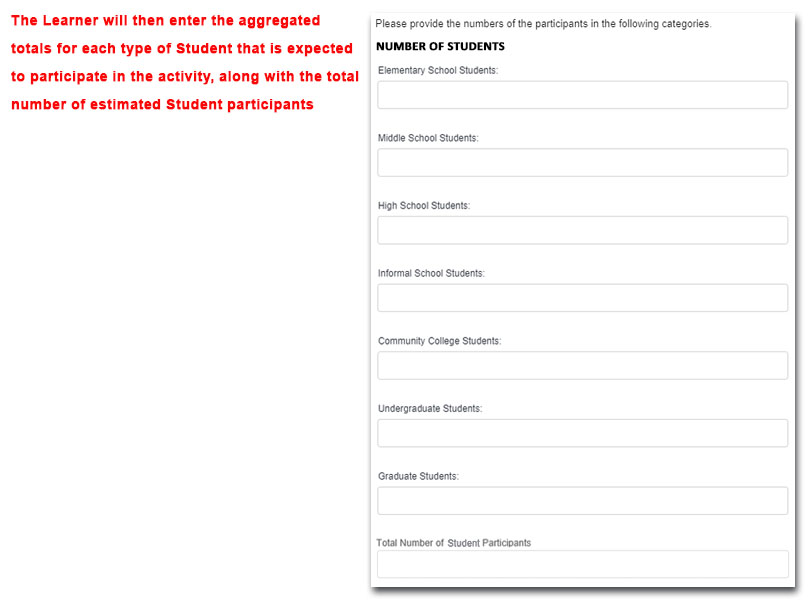 College / Pre-College STEM Experience Group Registration – Supporting Documentation 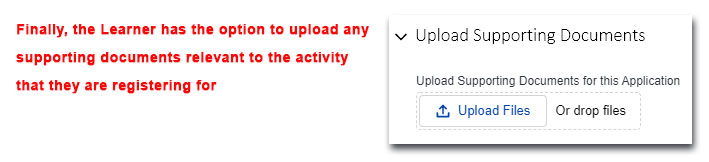 College / Pre-College STEM Experience Application – Personal Information










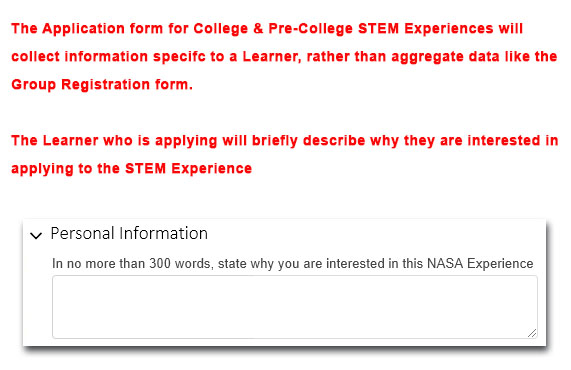 College / Pre-College STEM Experience Application – Education or Affiliate Organization




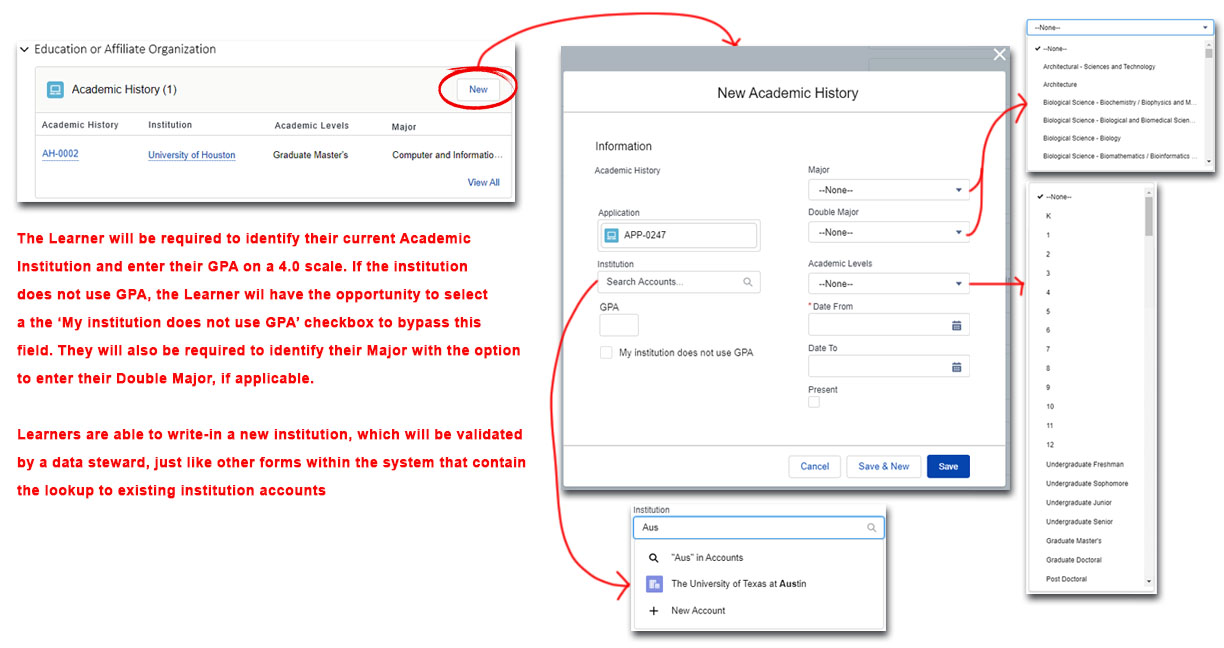 College / Pre-College STEM Experience Application – Documents




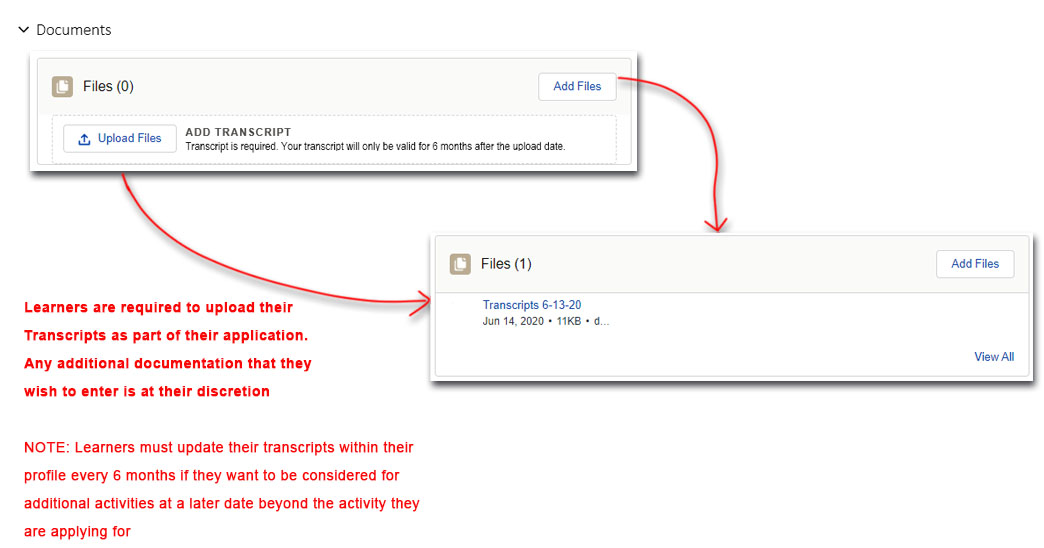 College / Pre-College STEM Experience Application – Letter of Recommendation Invitation








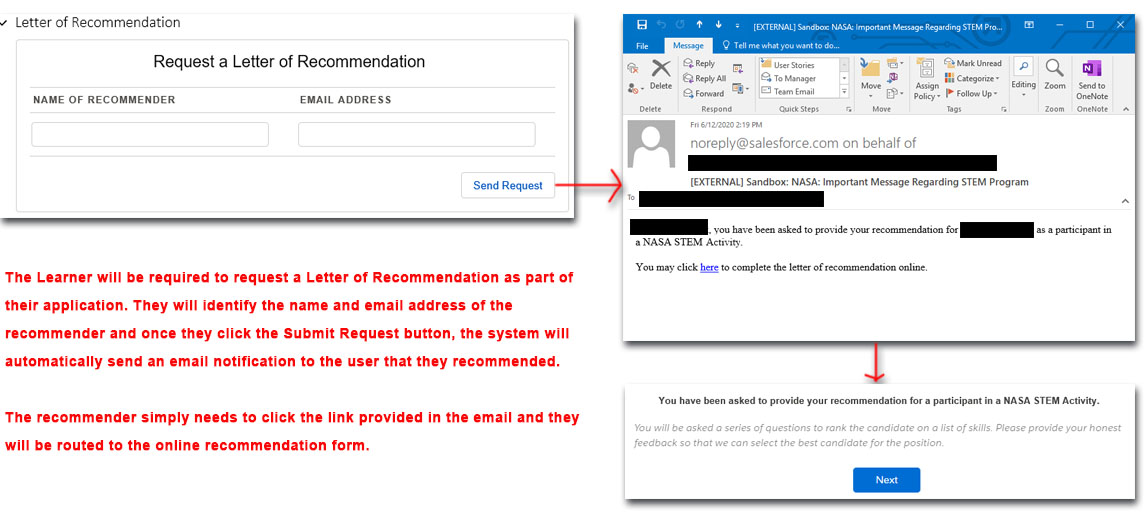 College / Pre-College STEM Experience Application – Submit Letter of Recommendation


College / Pre-College STEM Experience Application – Submit Letter of Recommendation Continued

 1.4 ACCEPT/DECLINE OFFER
Offer Letter - Respond to Offer (Accept / Decline)


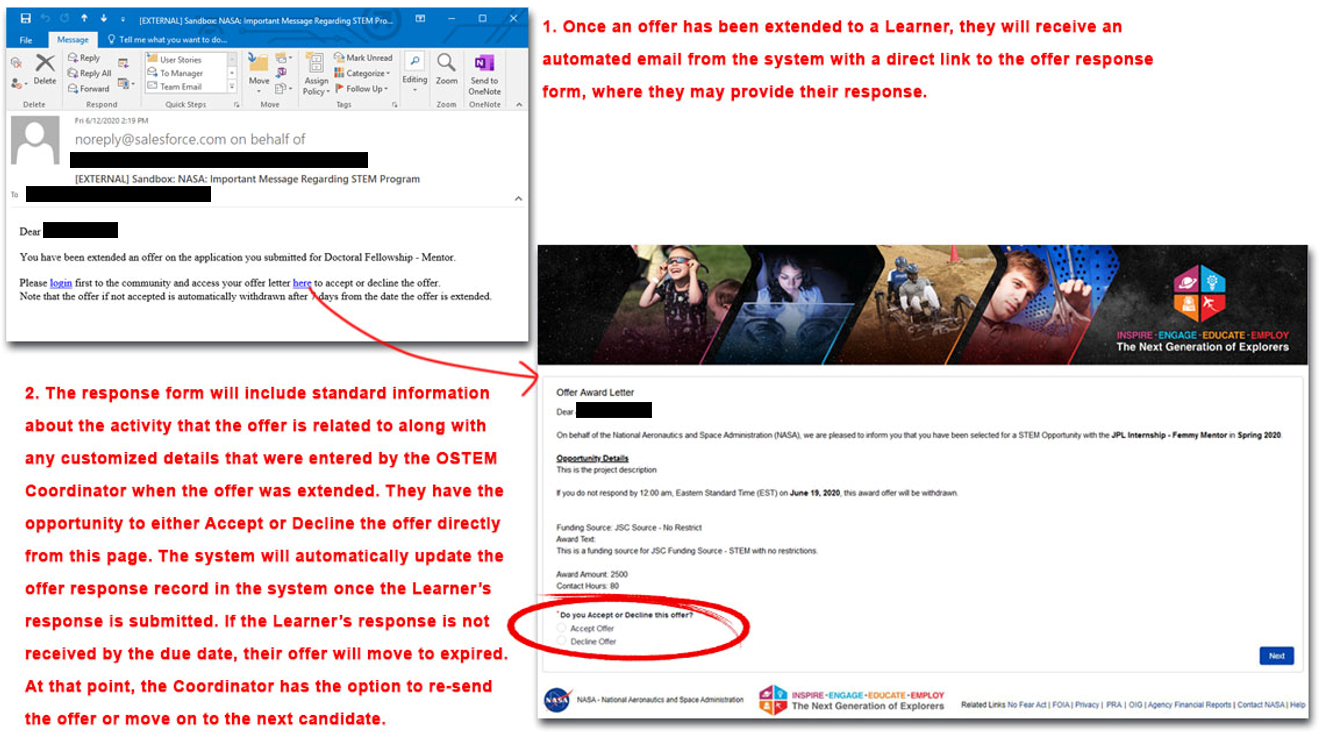 